ОБЕД(диетическое питание - сахарный диабет)Икра кабачковаяБорщ с капустой, картофелем и сметанойКаша гречневая рассыпчатаяПечень по-строгановскиХлеб пшеничныйХлеб ржанойКомпот из свежих плодов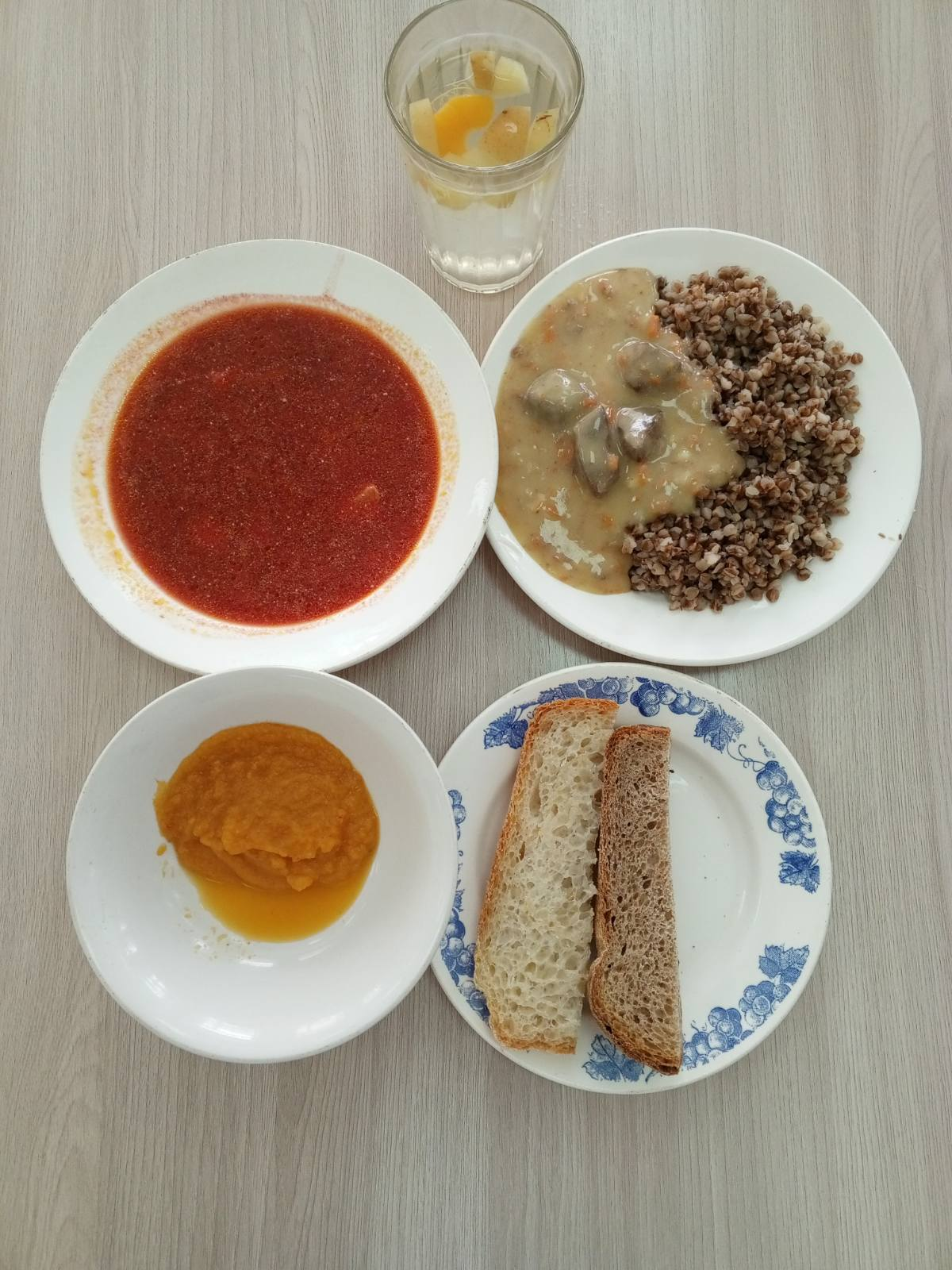 ЗАВТРАК (льготная категория)Запеканка творожная со сгущенным молокомЧай с сахаромХлеб пшеничныйХлеб ржанойЯблоко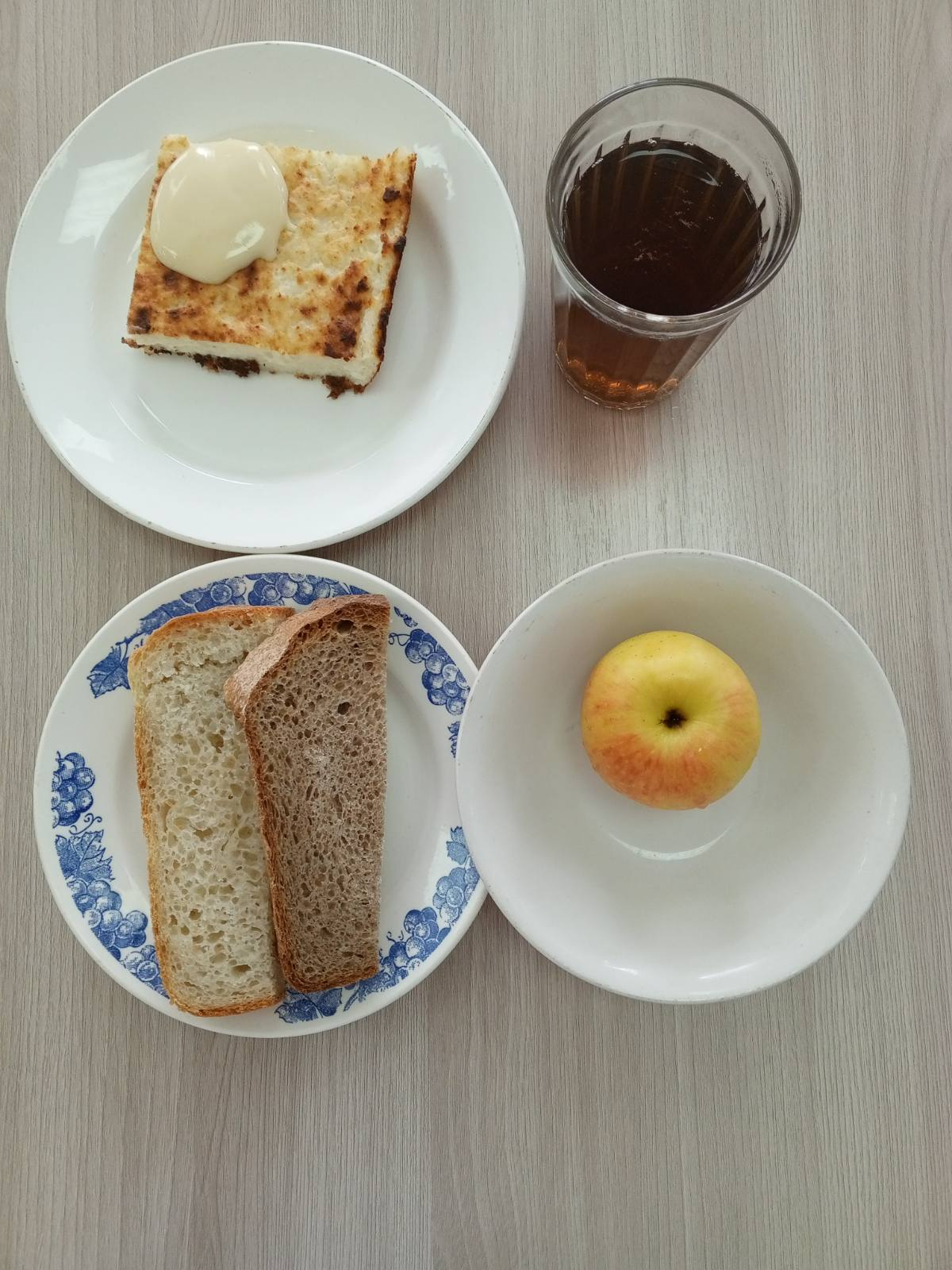 ОБЕД (1 – 4 классы, 5-11классы) Икра кабачковаяБорщ с капустой, картофелем и сметанойКаша гречневая рассыпчатаяПечень по-строгановскиХлеб пшеничныйХлеб ржанойКомпот из свежих плодовЗАВТРАК(5-11 классы) Каша рисовая молочная жидкая с маслом сливочнымЧай с сахаромХлеб пшеничныйХлеб ржаной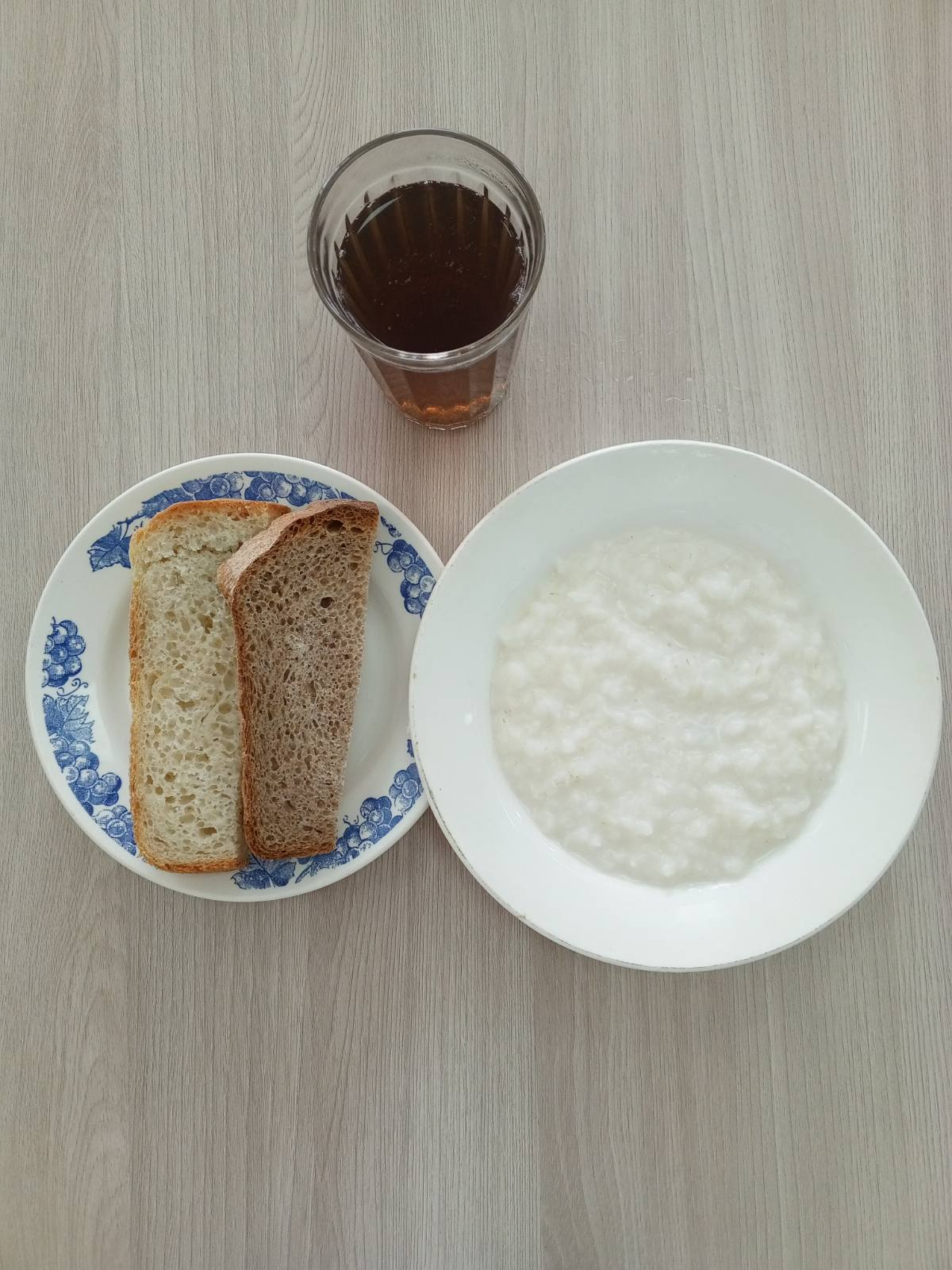 